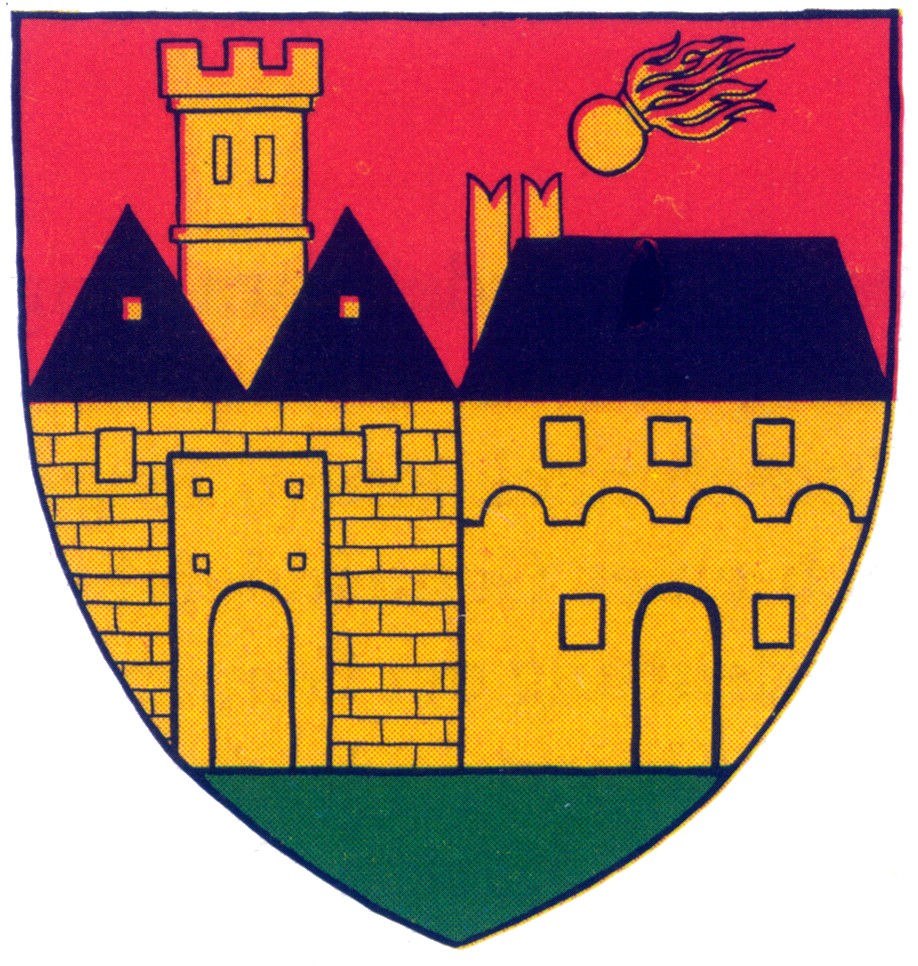 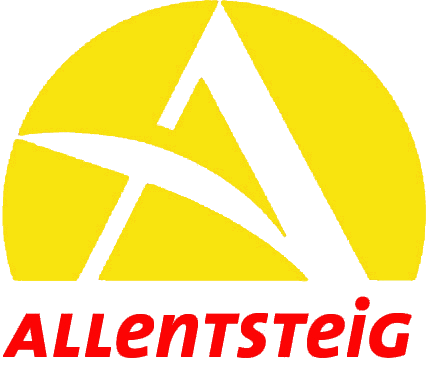 Ausleihformular „VOR KlimaTicket MetropolRegion“AusleiherInMit meiner Unterschrift erkläre ich, das „Schnupperticket“ auszuleihen, die Nutzungsbedingungen gelesen zu haben und damit einverstanden zu sein. Außerdem gebe ich die Zustimmung zur Weitergabe meiner oben angeführten Daten den/die nachfolgende/r AusleiherIn zum Zwecke der einfachen Koordinierung der Entlehnung zwischen aktuellen und nachfolgenden Ausleihenden. Meine Daten werden nur für den reibungslosen Ablauf der Schnupperticket-Ausleihe aufbewahrt und verwendet.Datum                            Unterschrift AusleiherInretour am: 			bzw. Übergabe an:Familien- und VornameStraße und HausnummerPLZ und OrtHandynummerE-MailNutzungstage (Datum)Karten Nr. erhalten bzw.Übernahme von: